RECORRIDO DETALLADOXXIV- RUTA MOTOTURISTICA ¡POR LA VIDA!MURCIA – CEHEGINDOMINGO 7 DE ABRIL 2019IMPORTANTEEN PRIMER LUGARCOMO INSCRIBIRSE, RECOGER CAMISETA, VALES ALMUERZO, COMIDA Y NUMEROS SORTEOSA partir del 11 de Marzo hasta el 6 de Abril tendréis varios puntos en la Región de Murcia, incluso todos aquellos participantes que no se hayan inscrito antes del 6 de Abril lo podrán hacer durante estas DOS HORAS de concentración en el Recinto Ferial (detrás del Auditorio) antes de la salida oficiosa de 8:00 h a 10:00 h, incluso en las paradas oficiales ya en Ruta en Alcantarilla (durante el Almuerzo de 10:45 a 11:45 horas, Barrio de las Tejeras) y por ultimo en Cehegin, final de Ruta antes de la Comida de Hermandad (Parque Ginés Ibáñez)www.eldeporteporlavida.esRuta Mototuristica ¡ Por La Vida ! Región De Murcia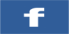 MURCIA – CONCENTRACION RECINTO FERIAL (detrás del Auditorio) JUNTO AL RIO SEGURA (Camino Mota del Rio) DE 8 A 10 H – SALIDA OFICIOSASALIDA OFICIOSA RECINTO FERIAL -  10:00 HORASSaliendo del Recinto Ferial giramos a la derecha por la Avda. Primero de Mayo dirección Ronda de Levante, pasamos por el túnel subterráneo, Plaza Juan XXIII, Plaza Circular, Avda. Primo de Ribera, llegamos Plaza Emilio Diez de Revenga. Un vez llegados a Plaza Emilio Diez de Revenga hacemos una parada frente a la Tribuna de Protocolo, autoridades.COLOCACION TRIBUNA PROTOCOLO AUTORIDADES Y PRENSADurante media hora esperaremos en perfecto orden para que las Autoridades presentes y prensa dirijan unas palabras a las participantes, una vez terminado el protocolo nos preparemos para salir.SALIDA OFICIAL 10:30 HORASEmpezamos la XXIV- Ruta Mototuristica, salimos por la Avenida Ronda Norte, pasamos la Plaza de la Opinión, giramos a la izquierda para coger la Autovía  A-30  dirección Cartagena, nos salimos por la derecha para coger Avenida de Almería. Cruzaremos la Avenida Ciudad de Almería, llegamos al cruce de Nonduermas, giramos a la derecha dirección  LA RAYA.PEDANÍA LA RAYALa Caravana circula por la Avenida de la Raya (RM-B4), cruzamos La Raya dirección Puebla de Soto.CRUZANDO PEDANIA PUEBLA DE SOTO     Llegamos a Puebla de Soto por la C/Mayor, salimos de la Puebla, giramos a la izquierda por la RM-560 dirección Alcantarilla.ALCANTARILLA –PRIMERA PARADA ALMUERZO MOTERO DE 10:45 HORAS     Llegamos a Alcantarilla desde la Puebla de Soto por la Avenida Príncipe, giramos a izquierda para coger desde inicio la C/Mayor, pasamos el cruce de las vías continuando por la C/Mayor, llegamos al Camino de Los Romanos, cogemos a la izquierda hasta Barrio de la Tejeras, giramos a la izquierda  por Calle Aviación, en el primer semáforo giramos a la derecha por Calle Independencia pasando el Instituto las Tejeras  donde están las instalaciones de la Petanca, un bonito lugar de muchos árboles, bares y cómodo para disfrutar y celebrar  nuestro Almuerzo Motero.Preparados para salir de Almuerzo Motero. Seguimos recto, cogemos a la derecha por Calle Termino, nuevamente  a la derecha por Avenida Ejército del Aire, llegamos a la rotonda cogemos a la izquierda por Camino de los Romanos, cogemos a la izquierda por la Calle Mayor y llegamos a la rotonda del Avión para coger a la derecha por la Avenida del Príncipe, llegamos a la segunda rotonda donde esta Mercadona y cogemos la Carretera Barqueros (RM-C1), solo circularemos menos de un kilometro y cogemos a la derecha para entrar a la RM-15 dirección Caravaca o MurciaESTAMOS EN PLENA CARRETERA RM-15 DIRECCION CARAVACA     Salimos de la RM-15 por la salida 10 dirección Campos del Rio por RM-B11, llegamos a la rotonda sin entrar al Campo del Rio, giramos a la izquierda dirección Albudeite por la RM-531ENTRAMOS EN LA LOCALIDAD DE ALBUDEITEPor la RM-531, cruzamos un puente y llegamos Avenida Región de Murcia, circulamos junto las viviendas, giramos a la derecha, cruzamos un puente y cogemos a la derecha por C-415, cruzamos nuevamente un Puente y de esta forma salimos a la RM-15 dirección MulaDIRECCION A MULA POR LA RM-15En perfecto orden en Caravana circularemos por la RM-15, llegamos a la salida N-17- (Baños – Puebla de Mula), - Rotonda, 1ª salida dirección Baños-Puebla de Mula -Giro a la izquierda incorporación a la RM-516, dirección Puebla de Mula, Rotonda, toma 2ª salida dirección Mula-Salida a la derecha dirección centro ciudad Mula por las calles: Ctra. De Murcia-Juan Aº Perea, Redonda de la Fuente, sigue recto, deja a la izquierda la Fuente, Ctra. De Caravaca - Incorporación a la RM-516, cruza el Niño de Mula -Rotonda para acceso a la RM-15. DEJAMOS LA AUTOVIA RM-15 – SALIMOS DIRECCION CALASPARRAEstamos nuevamente en la Autovía RM-15 dirección Caravaca, a solo unos 3 o 4 kilómetros veremos otro puente, salimos por la salida 33 dirección Calasparra por la derecha. Ya estamos en la Carretera RM-552 objetivo Calasparra. Ojo esta carretera veremos un cruce que sale a la izquierda a unos 4 o 5 kilómetros, la carretera recta va dirección Cieza, nosotros cogemos a la izquierda por la carretera MU-552. Estamos llegando a la localidad de Calasparra después de contemplar un magnifico arbolado de almendros y albaricoques.ESTAMOS EN CALASPARRALlegamos a Calasparra por la MU-552, nos dirigimos por la Ctra. de Mula, giramos a la derecha por la Avenida Primero de Mayo hasta llegar a la altura del Ayuntamiento (Plaza Corredera),  cogemos a la izquierda por la misma Plaza y seguimos por Avenida Juan Ramón Jiménez dirección Caravaca de la Cruz  conducidos por Policía Local.SALIMOS DE CALASPARRA DIRECCION CARAVACA DE LA CRUZSalimos de Calasparra por la RM-714, llegamos a la rotonda, cogemos la RM-836, giramos a la derecha por RM-517, estamos llegando  a la Carretera de Murcia, cogemos a la derecha ya conducidos por la Policía Local de Caravaca.LLEGAMOS A CARAVACA DE LA CRUZDesde la Carretera de Murcia pasamos por la Calle Maruja Garrido llegamos a la Gran Via, cogemos a la derecha dirección Ayuntamiento por la Calle Puentecilla, pasamos arco del Ayuntamiento, Plaza del Arco, Plaza Nueva, Calle de las Monjas, Plaza del Elejido, C/ Barrio Nuevo bajo, Calle San Gerónimo, Carretera Moratalla, cogemos a la izquierda por Avenida de los Andenes, Plaza del Templete, Avenida de Granada RM-730.SALIMOS DE CARAVACA DE LA CRUZ DIRECCION CEHEGINDesde la Carretera de Granada RM-730 llegamos a la rotonda donde está la Cruz grande de obra, cogemos la RM-15 dirección Cehegin.Estamos una vez más en la RM-15, solo es un tramo de 10 kilómetros.CIRCULAMOS POR LA RM-15 DIRECCION CEHEGINEl final de Ruta se aproxima ya estamos nuevamente en la RM-15, cogemos la salida Oeste 55  donde nos espera la Policía Local para conducirnos a nuestro objetivoFINAL DE RUTA – CEHEGIN  - COMIDA DE HERMANDADEntramos en Cehegin atravez de la RM-15 por la salida OESTE 55 (RM-517), la redonda del Hilador  cogemos a la izquierda por la Carretera de Murcia, Plaza del Alpargatero, cogemos a la derecha y entramos a la Gran Vía., Avenida Alfonso X el Sabio dirección  Parque Ginés Ibáñez donde tenéis preparado un lugar suficientemente amplio para colocar de forma ordenada todas las motos.MUY IMPORTANTE MOTER@S      Como ya sabéis todas las Policías Locales de cada Municipio son las responsables de ponerse en cabeza de la Caravana y conducirnos por las Calles y Avenidas más importantes de cada Población. Con este magnífico servicio nuestra tranquilidad es absoluta, no obstante esta Organización en las diversas reuniones con cada  Ayuntamiento con los respetivos Alcaldes se coordinara todo.AGRUPACION DE TRÁFICO DE LA GUARDIA CIVIL     Sera la responsable  de conducirnos  por las Carreteras y Autovías con total tranquilidad, un trabajo que solo profesionales como ellos nos pueden dar tanta seguridad y confianza.MIL VECES GRACIAS     A todas las Policías Locales, Delegación del Gobierno, Jefatura Provincial de Tráfico, Servicios REMER, Club Motociclismo Puebla de Soto, Servicios Ambulancia de SAMUR y Ayuntamientos por donde pasa la Gran Caravana Solidaria y a todos aquellos que formáis equipo para que este gran acontecimiento único en todo el Estado se desarrolle con total garantía. ¡Felicidades!!!LA SEGURIDAD ES NUESTRA PRINCIPAL GARANTIACON ESTOS SERVICIOS NUESTRA RUTA ES ¡ UNICA !¡ NO TE LA PIERDAS !TODA LA INFORMACION – WWW.ELDEPORTEPORLAVIDA.ES RUTA MOTOTURISTICA ¡ POR LA VIDA ! REGION DE MURCIA 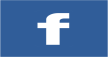 